TITOLO in times new roman 16, grassetto, maiuscoloNome_autore1 Cognome_autore1(a), Nome_autore2 Cognome_autore2(b), in TimesNewRoman 12, grassettoAffiliazione autori, indirizzo (comprensivo di email se esistente), in TimesNewRoman 12. [Per autori con diversa provenienza elencare con a), b), c) tutte le diverse affiliazioni.]ABSTRACTTesto in TimesNewRoman 12, interlinea singola, margini sx, dx e sup. 2 cm, margine inf. 1,25 cm.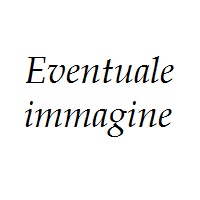 Lorem ipsum dolor sit amet, consectetur adipiscing elit. Sed id est nec quam sollicitudin vehicula. Fusce ac consequat erat. Maecenas sit amet nunc et diam aliquet varius nec id lorem. Vivamus volutpat iaculis lorem eu ornare. Curabitur dapibus, nunc at condimentum condimentum, quam velit tempor nulla, a sollicitudin arcu ipsum eu lectus. Sed quis est lacus, eget fermentum odio. Nam eleifend, purus in faucibus egestas, lacus libero varius augue, ut luctus lectus magna consequat dolor. Aenean in tortor nec velit eleifend posuere. Etiam vel varius urna. Integer sodales, ligula vel congue posuere, lorem felis consequat justo, id dignissim leo mauris sit amet arcu. Vestibulum pretium elit ac eros molestie ac condimentum massa ultrices.In at dui in turpis aliquam scelerisque. Phasellus sapien nibh, vulputate eu bibendum laoreet, tempus nec orci. Nulla facilisi. Nam non neque sit amet dui semper egestas ac scelerisque elit. Fusce dui risus, consequat congue tincidunt id, rutrum non risus. Maecenas eget massa eu odio semper iaculis. Phasellus a enim purus. Praesent iaculis malesuada elit, vel commodo odio luctus nec. In tempor, ligula at mattis molestie, orci eros faucibus libero, id aliquet mi arcu at metus. Ut ac nulla dolor, ac tincidunt velit. In ut turpis aliquam magna tincidunt volutpat vitae nec nunc. Duis congue lacinia leo. Donec tincidunt tristique urna, nec placerat leo sodales ac. Fusce a enim lectus. Curabitur vitae nibh massa. Vivamus non ipsum ligula, a tincidunt erat. Nulla augue lorem, bibendum eu ultricies nec, venenatis eu mi. Sed volutpat ligula vel sem facilisis interdum ut eget nisl.Praesent a enim vel lacus vulputate congue. Morbi vel lectus sed ligula dignissim ultrices. Pellentesque malesuada rutrum enim, vel tristique sapien vestibulum tincidunt. Suspendisse potenti. Maecenas quam mi, ultrices a hendrerit sed, rutrum ut metus. Quisque non arcu in diam sollicitudin scelerisque. Nulla id tempor dui. Praesent vitae consequat nibh.Morbi lorem nibh, ornare sed pellentesque sit amet, consectetur id dui. Nulla suscipit, sem a porttitor lobortis, magna enim faucibus arcu, et porttitor quam quam sed est. Phasellus auctor hendrerit felis, eu adipiscing enim gravida in. Donec consectetur rutrum nunc, a ultrices leo pharetra a. Nullam sed ante quis elit sagittis consequat. In nec lorem velit, vitae placerat ipsum. Donec adipiscing euismod enim, non aliquam justo consequat ac. Aliquam eget ultrices turpis. Praesent metus nisl, dignissim vel lacinia ut, adipiscing vitae augue. Nulla mollis mi vel justo semper rhoncus. Sed mi leo, consectetur nec pellentesque eget, cursus id mauris. Pellentesque habitant morbi tristique senectus et netus et malesuada fames ac turpis egestas.Maecenas molestie libero id ipsum lobortis pellentesque. Ut commodo, magna ut pellentesque semper, leo metus viverra est, sed condimentum felis diam ac urna. Suspendisse tempus consectetur ipsum, sit amet rhoncus magna vulputate eu. Nulla non viverra metus. Vestibulum.REFERENCES (TimesNewRoman 12, grassetto, corsivo)[1] Testo nota 1 in TimesNewRoman 10[2] Testo nota 2 in TimesNewRoman 10